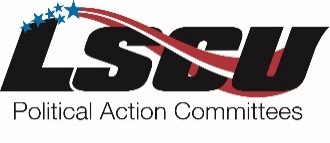 LSCU PAC Honor Roll/ Chairman’s Honor Roll Recognition FormDate: ________________                                                Name of Credit Union: _____________________________________________________________________________    Address:  ________________________________________________________________________________________City/Zip: __________________________________________   CU Phone: ____________________________________   The eight levels of an individual’s participation for LSCU PACs are:Founder’s Club: $5,000 contributionLeadership Club: $2,500 to $4,999 contributionChairman’s Club: $1,000 to $2,499 or more contributionPresident’s Club: $500 to $999 contributionCapitol Club: $250 to $499 contributionCongressional Club: $100 to $249 contributionAmbassador Club: $50 to $99 contributionAdvocate’s Club: $25 to $49 contributionBE AN HONOR ROLL CREDIT UNIONDistinction given to a credit union in which the CEO/president/manager and the chairman of the board ofthe credit union must become either a Congressional Club member ($100 and up) and the remaining boardmembers and/or all senior staff must become either an Advocate’s or Ambassador Club ($25‐$100) member.OR BE A CHAIRMAN’S HONOR ROLL CREDIT UNIONDistinction given to the credit union that meets the Honor Roll requirements, but also have their creditunion enrolled in a payroll deduction program for employees.  Reporting Requirements:Checks should be made payable to LSCU FedPAC.Federal law requires that contributions be remitted to the League within 10 days of collection. Checks from a credit union must have appropriate documentation of individual contributions collected from PAC fundraising activities. Please reference the LSCU PAC Fundraising guide to ensure compliance with Federal election laws or contact LSCU Director of Political Action and Grassroots Blake Westbrook (AL & GA) 205.437.2164 or Political Action and Grassroots Coordinator Murphy Kennedy (FL) 850. 558.1086 for assistance.    Federal law requires LSCU FEDPAC to use our best efforts to collect and report the name, mailing address, occupation, and name of employer of individuals whose contributions exceed $200 in a calendar year. Contributions are not deductible for federal tax purposes.  Contributions to LSCU FedPAC/ CULAC are used to support credit union friendly candidates in their bids for federal office.  Contributions are strictly voluntary.  You have the right to refuse to contribute without any reprisal.(Continue on back)Contributors:President/Chairman: ________________________________________________     Amount: _________First VP/Vice Chair: _________________________________________________     Amount: _________2nd VP/2nd VC: ____________________________________________________     Amount: _________3rd VP/3rd VC: _____________________________________________________     Amount: _________Secretary: _________________________________________________________     Amount: _________Treasurer: _________________________________________________________    Amount: _________Director: __________________________________________________________    Amount: _________Director: __________________________________________________________    Amount: _________Director: __________________________________________________________    Amount: _________Director: __________________________________________________________    Amount: _________Pres/Mgr.: ________________________________________________________    Amount: _________Sr. Staff: __________________________________________________________    Amount: _________Sr. Staff: __________________________________________________________    Amount: _________Sr. Staff: __________________________________________________________    Amount: _________Sr. Staff: __________________________________________________________    Amount: _________Sr. Staff: __________________________________________________________    Amount: _________If you have additional contributors, please attach names and amounts on a separate sheet of paper.Grand Total of Contributions attached with this report: $______________________________________                              Is your credit union an Honor Roll CU?         Yes  or    No   Is your credit union a Chairman’s Honor Roll CU?      Yes  or    No   Name & phone number of person completing this report: ___________________________________________________Signature of person completing this report: ______________________________________________________________Email address of person completing this report: ___________________________________________________________You are certifying that if you are an Honor Roll CU or Chairman’s Honor Roll CU that this list represents your entire board and/or staff.Thank you for your continued support of LSCU PACs!